Overnight Study Space Survey Overnight Library Hours-General Student SurveyIntroductionDear UF Student,
 
The purpose of this research study is to determine the location most preferred by students for the Overnight Library Hours program and to understand what participants want from an overnight study space.You will be asked to answer 10-12 questions.This survey will take 4-5 minutes. There are no perceived risks or direct benefits to you. No personally identifiable information will be obtained during this survey. Your responses will be kept anonymous to the fullest extent of the law. Only the researchers will have access to the information we 
collect online. There is a minimal risk that security of any online data may be breached, but the online host (Qualtrics) uses several forms of encryption other protections, it is unlikely that a security breach of the online data will result in any adverse consequence for you.There is no compensation for participating in this study.Your participation is completely voluntary and you can withdraw from the study at any time without consequence without completing any question you don’t want to answer.  This study is approved by the University of Florida Office of Institutional review, under study #_IRB201702540 _________. Thank you in advance for your feedback!Contact if you have questions: Laura Spears, Assessment Librarianlaura.spears@ufl.eduLibrary West 519Or contact:IRB02 Office, (352) 392-0433.
Please click this box to indicate your agreement to participate: 
Approximate completion time: 5 minutesUsageQ1 In the past 6 months, how often did you use Library West during overnight hours (between 1:00 am and 8:00 am)?Once A few times during the past 6 months Often (about once a week) Very Often (A few times a week) Not Applicable (I was not at UF during the past 6 months) Never (I was at UF, but never used the overnight hours) Display This Question:If Library West Usage = Never (I was at UF, but never used the overnight hours)Q2 You indicated that in the last 6 months, you did not use Library West during overnight hours (between 1:00am and 8:00 am). Why not?I did not know that Library West had overnight hours during the past 6 months I did not need to use the overnight hours Other (please describe) ________________________________________________Q3 Since it's opening, how often do you use Newell Hall during overnight hours (between 1:00 am and 8:00 am)?Once A few times since its opening Often (about once a week) Very Often (A few times a week) Not Applicable (I have not been at UF since its opening) Never (I was at UF, but never used the overnight hours) Display This Question:If Newell Hall Usage = Never (I was at UF, but never used the overnight hours)Q4 You indicated that since its opening, you did not use Newell Hall during overnight hours (between 1:00am and 8:00 am). Why not?I did not know that Newell Hall had overnight hours I did not need to use the overnight hours Other (please describe) ________________________________________________PurposeDisplay This Question:If Newell Hall Usage = OnceOr Newell Hall Usage = A few times since its openingOr Newell Hall Usage = Often (about once a week)Or Newell Hall Usage = Very Often (A few times a week)Q5 Using a scale where 5 = Always and 1 = Never, please rate the frequency of use for each of the following when visiting overnight study space in Newell Hall:Display This Question:If Library West Usage = OnceOr Library West Usage = A few times during the past 6 monthsOr Library West Usage = Often (about once a week)Or Library West Usage = Very Often (A few times a week)Q6 Using a scale where 5 = Always and 1 = Never, please rate the frequency of use for each of the following when visiting overnight study space in Library West:End of BlockPreferencesQ7 Have you ever tried to find space during the overnight hours at Newell Hall but had difficulty finding space?I have never tried to find space during overnight hours at Newell Hall I have tried, but did not have difficulty finding space Yes, I have tried and had difficulty finding space (If yes, please describe) ________________________________________________Q9 Have you ever tried to find space during the overnight hours at Library West but had difficulty finding space?I have never tried to find space during overnight hours at Library West I have tried, but did not have difficulty finding space Yes, I have tried and had difficulty finding space (If yes, please describe) ________________________________________________Q8 Overall, which study space would you prefer to use during overnight hours (1 a.m.- 8 a.m.)?I would prefer to use overnight study space at Library West I would prefer to use overnight study space at Newell Hall  I would be equally satisfied to use the overnight study space at either Library West or Newell Hall I do not plan to use overnight study space at either Library West or Newell Hall Q9 Please provide any additional comments you may have about your use of the overnight study spaces available on campus________________________________________________________________________________________________________________________________________________________________________________________________________________________________________________________________________________________________________________________________DemographicsQ10 Please indicate your current class standingFreshman Sophomore Junior Senior Masters Doctoral/Professional Post-Baccalaureate Faculty Staff Other Q13 Select the college of your current major(s) using the drop-down list below. If you are enrolled in multiple colleges, you may indicate those colleges using the additional lists. Otherwise, you may leave the additional slots blankAgricultural and Life Sciences Arts Business Administration Dentistry Design, Construction, and Planning Education Engineering Health and Human Performance Journalism and Communications Law Liberal Arts and Sciences Medicine Nursing Pharmacy Public Health and Health Professions Veterinary Medicine Q14 College #2Agricultural and Life Sciences Arts Business Administration Dentistry Design, Construction, and Planning Education Engineering Health and Human Performance Journalism and Communications Law Liberal Arts and Sciences Medicine Nursing Pharmacy Public Health and Health Professions Veterinary Medicine Q15 College #3Agricultural and Life Sciences Arts Business Administration Dentistry Design, Construction, and Planning Education Engineering Health and Human Performance Journalism and Communications Law Liberal Arts and Sciences Medicine Nursing Pharmacy Public Health and Health Professions Veterinary Medicine Thank you for taking this survey!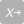 AlwaysMost of the timeAbout half the timeSometimesNeverTechnology (printers, scanners, computers) Materials (books, electronic resources, course reserves) Group Study Space (group study rooms, group seating space) Quiet Study Space (Silent/Quiet floors; Graduate study space) Dining/Coffee Facility Power Outlets Assistance from Staff Other 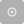 AlwaysMost of the timeAbout half the timeSometimesNeverTechnology (printers, scanners, computers) Materials (books, electronic resources, course reserves) Group Study Space (group study rooms, group seating space) Quiet Study Space (Silent/Quiet floors; Graduate study space) Dining/Coffee Facility Power Outlets Assistance from Staff Other 